Witajcie Krasnale Jesteśmy w dalszym ciągu na wiosennej łące. Jest tam teraz kolorowo i słychać wiele głosów: bzyczą pszczoły, kumkają żabki, nad łąką krążą ptaki. One maja już małe pisklęta, szukają dla nich na łące owadów i różnych pędraków. Oto moje propozycje na dzisiaj:Zabawimy się przy wierszyku ,,Żabie pogawędki”. W przedszkolu, gdy mówimy wierszyk to pokazujemy do niego różne gesty. Tak też teraz to uczyńcie z rodzicami lub rodzeństwem. Bardzo proszę, by tekst rymowanki powtórzyć z ruchem kilka razy.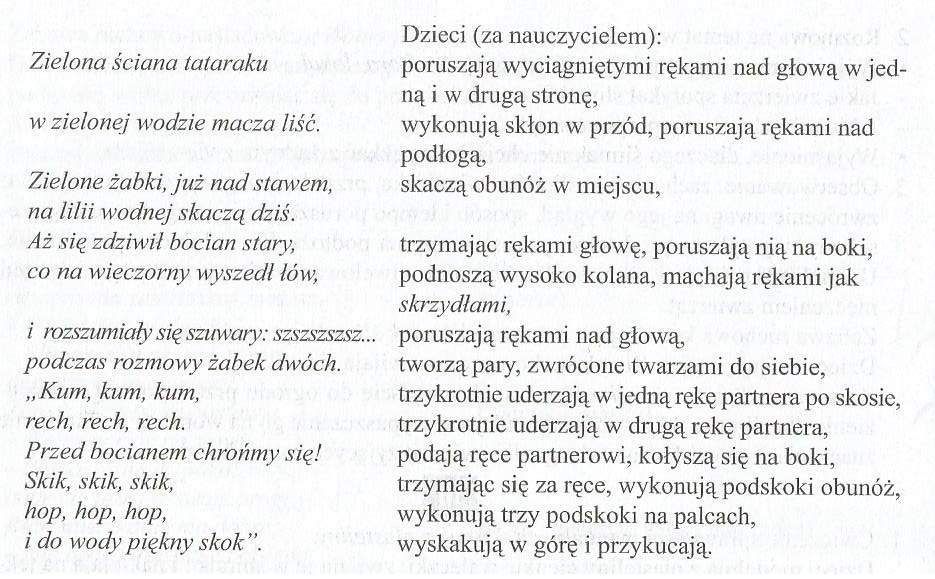 Proponuję powtórzyć naszą nową piosenkę:  „ Pszczółka śpi w ogrodzie”. https://www.youtube.com/watch?v=O-qZO2PfzxcPszczółka śpi w ogrodzie
raz, dwa, trzy
ubrudzona w miodzie
raz, dwa, trzy

ref. My dokoła niej chodzimy
i się wcale nie boimy
raz ,dwa, trzy i raz ,dwa ,trzy

2. Pszczółka się zbudziła
raz, dwa ,trzy
nóżką poruszyła
raz, dwa ,trzy
ref. Kogo dotknie mała pszczoła
musi tańczyć z nią dokoła
raz, dwa, trzy i raz ,dwa, trzy.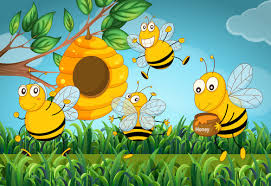 Przy pięknej muzyce obejrzyjcie filmik o wiosennej łące. Zobaczycie w nim jej  mieszkańców. https://www.youtube.com/watch?v=bgmm4e9ARw4Łąka - rośliny i zwierzęta, Edvard Grieg - PoranekJeśli pogoda będzie sprzyjająca, to  przebywajcie dużo na powietrzu, bawcie się i odpoczywajcie. Na zdjęciach od Waszych Rodziców widzę, jak pięknie pracujecie. Przesyłam Wam rysunki do kolorowania. Pozdrawiam serdecznie. Ludwika Kruk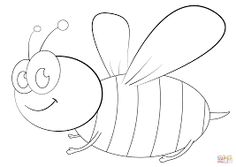 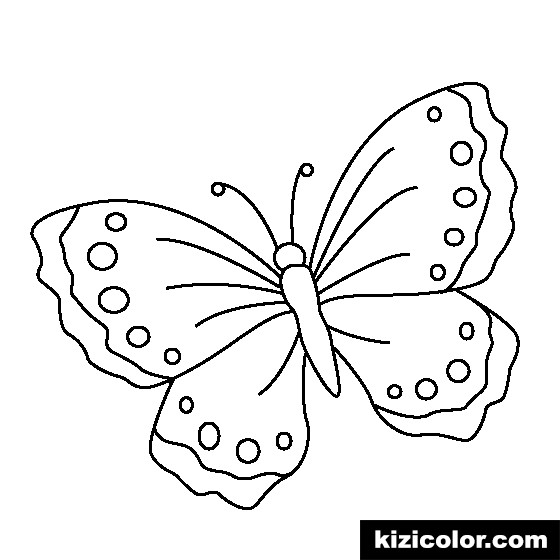 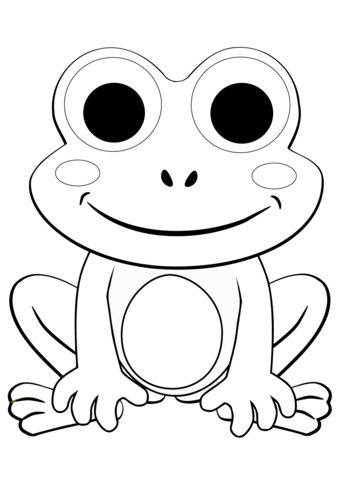 Tą pracę proponuję dla zdolnych maluszków.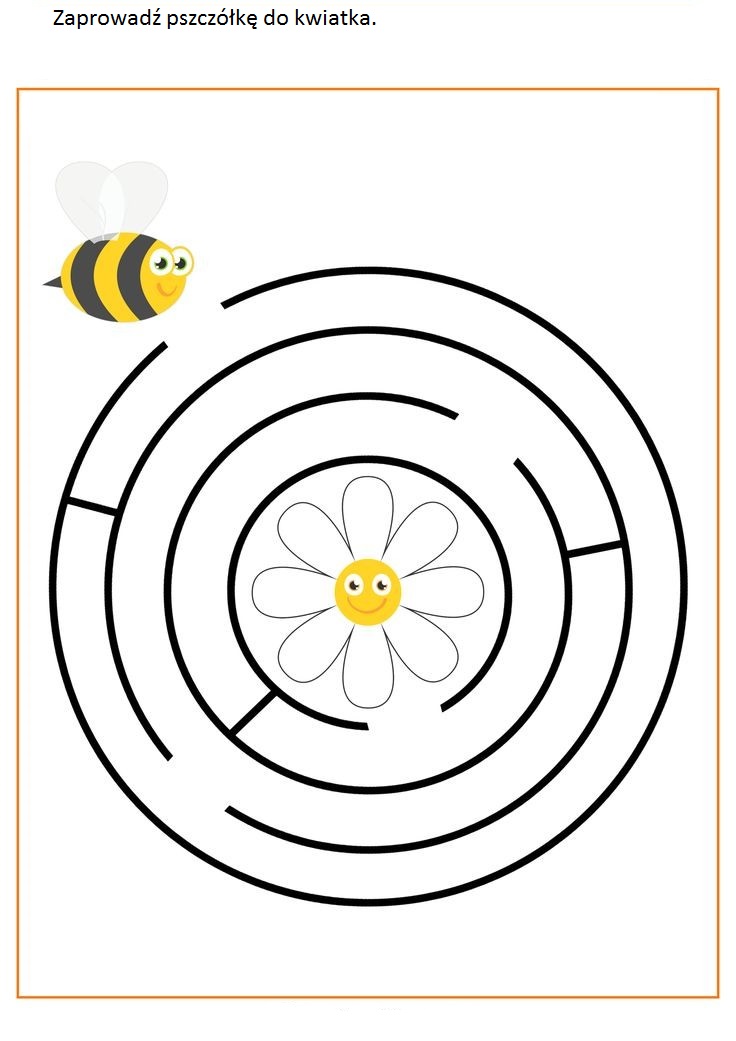 